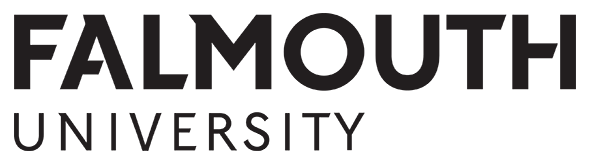 APPLICATION FORM Your DetailsFull name: 		Contact address:	Postcode:  		Home tel:				Mobile tel:         Email address: 		Student No. (7 digit number shown on your ID card):			Your course:                     Project ProposalDetail what you are proposing to do. Explain how your project will push creative boundaries and create opportunities for performers or events managers. Describe what is new and innovative about your project.Project Proposal: Proposed project dates:	Project CostingsPlease state where / how you have researched your costings information & provide details below noting the source of your information as appropriate.Costings Research:       	                                                                                                                     * add lines to table or attach additional sheets if necessaryPersonal StatementPlease put forward your case and explain why you feel you would be a worthy recipient of the Edge Award. Describe how undertaking this project will be of benefit to you – what are your motivations and what do you hope to achieve. Please also state how you will meet any additional costs beyond what a potential award might cover.Personal Statement [c. 500 words]Student declarationI am a current Falmouth University student, studying on level 2 or 3 of a course within the Academy of Music & Theatre Arts.In applying for this award I understand that the information I have provided is correct, and that provision of misleading information will automatically disqualify me from the selection process.I agree to use any award granted as described in my application. I understand that if I become unable to undertake the project as outlined, I may be required to re-pay the award. If I need to alter my project in any way, eg departure dates, I must inform the Student Funding Team in advance or as soon as possible. Alterations that fundamentally change the nature of the project or work may result in eligibility for the award being reviewed.If granted an award, I agree to contribute any promotional materials or recordings of the final production to the Academy of Music & Theatre Arts’ archive.If granted an award, I agree to the final production being used by Falmouth University in any future marketing materials or exhibitions.I agree to provide a report and feedback about my project and the award within a month of completion.I agree for receipt of any award granted to me to be reported on and used for publicity and promotional purposes by Falmouth University.Student name (in capitals):  	Signed:  	Date:  	Return your completed application form and portfolio to:  The Student Funding Team at:studentfunding@falmouth.ac.ukBy the extended deadline of: 5pm, Monday 27th February 2017Expense / ItemAmountSource of InfoTotal: